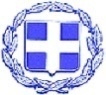 ΕΛΛΗΝΙΚΗ ΔΗΜΟΚΡΑΤΙΑΔΗΜΟΣ ΛΕΥΚΑΔΑΣΝΟΜΟΣ ΛΕΥΚΑΔΑΣΛευκάδα, 09/04/2024ΔΕΛΤΙΟ ΤΥΠΟΥΤην  Πρόεδρο κα Βάσω Μήτσουρα και μέλη του  Δ.Σ.  της Φιλαρμονικής  Εταιρίας Λευκάδας  υποδέχθηκε ο Δήμαρχος Λευκάδας κ. Ξενοφών Βεργίνης την Τρίτη (09/04)  στο γραφείο  του παρουσία του Αντιδήμαρχου Πολιτισμού  κ. Σπυρίδωνα Βεργίνη και του Γενικού Γραμματέα κ. Σταύρου Γεωργάκη.Το  Δ.Σ. της  Φ.Ε.Λ. ενημέρωσε  τον Δήμαρχο για  τις προγραμματισμένες δράσεις  του  Σωματείου και  παρέθεσε  τα προβλήματα  που αντιμετωπίζει . Ο Δήμαρχος άκουσε  με προσοχή  τα αιτήματα  του Δ.Σ.  και με στοχευμένες  ενέργειες  θα σταθεί  αρωγός στην επίλυσή τους.                                                                                    Από το Γραφείο Δημάρχου